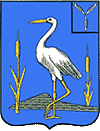 АДМИНИСТРАЦИЯБОЛЬШЕКАРАЙСКОГО МУНИЦИПАЛЬНОГО ОБРАЗОВАНИЯ РОМАНОВСКОГОМУНИЦИПАЛЬНОГО РАЙОНАСАРАТОВСКОЙ ОБЛАСТИРаспоряжение№ 16-р09.07.2020годас.Большой КарайОб     отчете      об     исполнениибюджета        Большекарайскогомуниципального     образованияРомановского  муниципальногорайона    Саратовской   областиза 1 полугодие  2020г.Принять к сведению информацию об исполнении бюджета Большекарайского муниципального образования Романовского муниципального района Саратовской области за  1полугодие  2020 года по доходам в сумме  1 388 679,44 рублей и по расходам в сумме                                   1 596 613,11 рублей (Приложение № 1)Настоящее распоряжение обнародовать в установленном порядке.      3. Контроль за исполнением настоящего распоряжения оставляю за собой.Глава Большекарайскогомуниципального образования _____________Н .В.СоловьеваПриложение№1  к распоряжениюадминистрации Большекарайскогомуниципального образованияот 09.07.2020 г. № 16-р Приложение№1  к распоряжениюадминистрации Большекарайскогомуниципального образованияот 09.07.2020 г. № 16-р Приложение№1  к распоряжениюадминистрации Большекарайскогомуниципального образованияот 09.07.2020 г. № 16-р Приложение№1  к распоряжениюадминистрации Большекарайскогомуниципального образованияот 09.07.2020 г. № 16-р Приложение№1  к распоряжениюадминистрации Большекарайскогомуниципального образованияот 09.07.2020 г. № 16-р Приложение№1  к распоряжениюадминистрации Большекарайскогомуниципального образованияот 09.07.2020 г. № 16-р Приложение№1  к распоряжениюадминистрации Большекарайскогомуниципального образованияот 09.07.2020 г. № 16-р Приложение№1  к распоряжениюадминистрации Большекарайскогомуниципального образованияот 09.07.2020 г. № 16-р Приложение№1  к распоряжениюадминистрации Большекарайскогомуниципального образованияот 09.07.2020 г. № 16-р Приложение№1  к распоряжениюадминистрации Большекарайскогомуниципального образованияот 09.07.2020 г. № 16-р Приложение№1  к распоряжениюадминистрации Большекарайскогомуниципального образованияот 09.07.2020 г. № 16-р Приложение№1  к распоряжениюадминистрации Большекарайскогомуниципального образованияот 09.07.2020 г. № 16-р Приложение№1  к распоряжениюадминистрации Большекарайскогомуниципального образованияот 09.07.2020 г. № 16-р Приложение№1  к распоряжениюадминистрации Большекарайскогомуниципального образованияот 09.07.2020 г. № 16-р Приложение№1  к распоряжениюадминистрации Большекарайскогомуниципального образованияот 09.07.2020 г. № 16-р Приложение№1  к распоряжениюадминистрации Большекарайскогомуниципального образованияот 09.07.2020 г. № 16-р Приложение№1  к распоряжениюадминистрации Большекарайскогомуниципального образованияот 09.07.2020 г. № 16-р Приложение№1  к распоряжениюадминистрации Большекарайскогомуниципального образованияот 09.07.2020 г. № 16-р Приложение№1  к распоряжениюадминистрации Большекарайскогомуниципального образованияот 09.07.2020 г. № 16-р Приложение№1  к распоряжениюадминистрации Большекарайскогомуниципального образованияот 09.07.2020 г. № 16-р Приложение№1  к распоряжениюадминистрации Большекарайскогомуниципального образованияот 09.07.2020 г. № 16-р Приложение№1  к распоряжениюадминистрации Большекарайскогомуниципального образованияот 09.07.2020 г. № 16-р Приложение№1  к распоряжениюадминистрации Большекарайскогомуниципального образованияот 09.07.2020 г. № 16-р Приложение№1  к распоряжениюадминистрации Большекарайскогомуниципального образованияот 09.07.2020 г. № 16-р Приложение№1  к распоряжениюадминистрации Большекарайскогомуниципального образованияот 09.07.2020 г. № 16-р Приложение№1  к распоряжениюадминистрации Большекарайскогомуниципального образованияот 09.07.2020 г. № 16-р Приложение№1  к распоряжениюадминистрации Большекарайскогомуниципального образованияот 09.07.2020 г. № 16-р Приложение№1  к распоряжениюадминистрации Большекарайскогомуниципального образованияот 09.07.2020 г. № 16-р Приложение№1  к распоряжениюадминистрации Большекарайскогомуниципального образованияот 09.07.2020 г. № 16-р Приложение№1  к распоряжениюадминистрации Большекарайскогомуниципального образованияот 09.07.2020 г. № 16-р Приложение№1  к распоряжениюадминистрации Большекарайскогомуниципального образованияот 09.07.2020 г. № 16-р Приложение№1  к распоряжениюадминистрации Большекарайскогомуниципального образованияот 09.07.2020 г. № 16-р Приложение№1  к распоряжениюадминистрации Большекарайскогомуниципального образованияот 09.07.2020 г. № 16-р Приложение№1  к распоряжениюадминистрации Большекарайскогомуниципального образованияот 09.07.2020 г. № 16-р Приложение№1  к распоряжениюадминистрации Большекарайскогомуниципального образованияот 09.07.2020 г. № 16-р Приложение№1  к распоряжениюадминистрации Большекарайскогомуниципального образованияот 09.07.2020 г. № 16-р Приложение№1  к распоряжениюадминистрации Большекарайскогомуниципального образованияот 09.07.2020 г. № 16-р Приложение№1  к распоряжениюадминистрации Большекарайскогомуниципального образованияот 09.07.2020 г. № 16-р Приложение№1  к распоряжениюадминистрации Большекарайскогомуниципального образованияот 09.07.2020 г. № 16-р Приложение№1  к распоряжениюадминистрации Большекарайскогомуниципального образованияот 09.07.2020 г. № 16-р Приложение№1  к распоряжениюадминистрации Большекарайскогомуниципального образованияот 09.07.2020 г. № 16-р Приложение№1  к распоряжениюадминистрации Большекарайскогомуниципального образованияот 09.07.2020 г. № 16-р Приложение№1  к распоряжениюадминистрации Большекарайскогомуниципального образованияот 09.07.2020 г. № 16-р Приложение№1  к распоряжениюадминистрации Большекарайскогомуниципального образованияот 09.07.2020 г. № 16-р Приложение№1  к распоряжениюадминистрации Большекарайскогомуниципального образованияот 09.07.2020 г. № 16-р Приложение№1  к распоряжениюадминистрации Большекарайскогомуниципального образованияот 09.07.2020 г. № 16-р Приложение№1  к распоряжениюадминистрации Большекарайскогомуниципального образованияот 09.07.2020 г. № 16-р Приложение№1  к распоряжениюадминистрации Большекарайскогомуниципального образованияот 09.07.2020 г. № 16-р Приложение№1  к распоряжениюадминистрации Большекарайскогомуниципального образованияот 09.07.2020 г. № 16-р Приложение№1  к распоряжениюадминистрации Большекарайскогомуниципального образованияот 09.07.2020 г. № 16-р Приложение№1  к распоряжениюадминистрации Большекарайскогомуниципального образованияот 09.07.2020 г. № 16-р Приложение№1  к распоряжениюадминистрации Большекарайскогомуниципального образованияот 09.07.2020 г. № 16-р Приложение№1  к распоряжениюадминистрации Большекарайскогомуниципального образованияот 09.07.2020 г. № 16-р Приложение№1  к распоряжениюадминистрации Большекарайскогомуниципального образованияот 09.07.2020 г. № 16-р Приложение№1  к распоряжениюадминистрации Большекарайскогомуниципального образованияот 09.07.2020 г. № 16-р Приложение№1  к распоряжениюадминистрации Большекарайскогомуниципального образованияот 09.07.2020 г. № 16-р Приложение№1  к распоряжениюадминистрации Большекарайскогомуниципального образованияот 09.07.2020 г. № 16-р Приложение№1  к распоряжениюадминистрации Большекарайскогомуниципального образованияот 09.07.2020 г. № 16-р Приложение№1  к распоряжениюадминистрации Большекарайскогомуниципального образованияот 09.07.2020 г. № 16-р Приложение№1  к распоряжениюадминистрации Большекарайскогомуниципального образованияот 09.07.2020 г. № 16-р                                  1. Доходы бюджета                                 1. Доходы бюджета                                 1. Доходы бюджета                                 1. Доходы бюджета                                 1. Доходы бюджета                                 1. Доходы бюджета                                 1. Доходы бюджета                                 1. Доходы бюджета                                 1. Доходы бюджета                                 1. Доходы бюджета Наименование показателя Наименование показателяКод строкиКод дохода по бюджетной классификацииУтвержденные бюджетные назначенияУтвержденные бюджетные назначенияИсполненоИсполненоНеисполненные назначенияНеисполненные назначения Наименование показателя Наименование показателяКод строкиКод дохода по бюджетной классификацииУтвержденные бюджетные назначенияУтвержденные бюджетные назначенияИсполненоИсполненоНеисполненные назначенияНеисполненные назначения Наименование показателя Наименование показателяКод строкиКод дохода по бюджетной классификацииУтвержденные бюджетные назначенияУтвержденные бюджетные назначенияИсполненоИсполненоНеисполненные назначенияНеисполненные назначения1123445566Доходы бюджета - всегоДоходы бюджета - всего010x3 102 474,003 102 474,001 388 679,441 388 679,441 713 794,561 713 794,56в том числе:в том числе:  НАЛОГОВЫЕ И НЕНАЛОГОВЫЕ ДОХОДЫ  НАЛОГОВЫЕ И НЕНАЛОГОВЫЕ ДОХОДЫ010182 1 00 00000 00 0000 0001 702 500,001 702 500,001 045 687,541 045 687,54892 692,49892 692,49  НАЛОГИ НА ПРИБЫЛЬ, ДОХОДЫ  НАЛОГИ НА ПРИБЫЛЬ, ДОХОДЫ010182 1 01 00000 00 0000 000118 000,00118 000,0037 136,0437 136,0481 043,5481 043,54  Налог на доходы физических лиц  Налог на доходы физических лиц010182 1 01 02000 01 0000 110118 000,00118 000,0037 136,0437 136,0481 043,5481 043,54  Налог на доходы физических лиц с доходов, источником которых является налоговый агент, за исключением доходов, в отношении которых исчисление и уплата налога осуществляются в соответствии со статьями 227, 227.1 и 228 Налогового кодекса Российской Федерации  Налог на доходы физических лиц с доходов, источником которых является налоговый агент, за исключением доходов, в отношении которых исчисление и уплата налога осуществляются в соответствии со статьями 227, 227.1 и 228 Налогового кодекса Российской Федерации010182 1 01 02010 01 0000 110116 997,00116 997,0036 343,0536 343,0580 660,4380 660,43  Налог на доходы физических лиц с доходов, источником которых является налоговый агент, за исключением доходов, в отношении которых исчисление и уплата налога осуществляются в соответствии со статьями 227, 227.1 и 228 Налогового кодекса Российской Федерации (сумма платежа (перерасчеты, недоимка и задолженность по соответствующему платежу, в том числе по отмененному)  Налог на доходы физических лиц с доходов, источником которых является налоговый агент, за исключением доходов, в отношении которых исчисление и уплата налога осуществляются в соответствии со статьями 227, 227.1 и 228 Налогового кодекса Российской Федерации (сумма платежа (перерасчеты, недоимка и задолженность по соответствующему платежу, в том числе по отмененному)010182 1 01 02010 01 1000 110116 985,00116 985,0036 324,5736 324,5780 660,4380 660,43  Налог на доходы физических лиц с доходов, источником которых является налоговый агент, за исключением доходов, в отношении которых исчисление и уплата налога осуществляются в соответствии со статьями 227, 227.1 и 228 Налогового кодекса Российской Федерации (пени по соответствующему платежу)  Налог на доходы физических лиц с доходов, источником которых является налоговый агент, за исключением доходов, в отношении которых исчисление и уплата налога осуществляются в соответствии со статьями 227, 227.1 и 228 Налогового кодекса Российской Федерации (пени по соответствующему платежу)010182 1 01 02010 01 2100 11012,0012,0018,4818,48--  Налог на доходы физических лиц с доходов, полученных от осуществления деятельности физическими лицами, зарегистрированными в качестве индивидуальных предпринимателей, нотариусов, занимающихся частной практикой, адвокатов, учредивших адвокатские кабинеты, и других лиц, занимающихся частной практикой в соответствии со статьей 227 Налогового кодекса Российской Федерации  Налог на доходы физических лиц с доходов, полученных от осуществления деятельности физическими лицами, зарегистрированными в качестве индивидуальных предпринимателей, нотариусов, занимающихся частной практикой, адвокатов, учредивших адвокатские кабинеты, и других лиц, занимающихся частной практикой в соответствии со статьей 227 Налогового кодекса Российской Федерации010182 1 01 02020 01 0000 110503,00503,00120,50120,50383,11383,11  Налог на доходы физических лиц с доходов, полученных от осуществления деятельности физическими лицами, зарегистрированными в качестве индивидуальных предпринимателей, нотариусов, занимающихся частной практикой, адвокатов, учредивших адвокатские кабинеты, и других лиц, занимающихся частной практикой в соответствии со статьей 227 Налогового кодекса Российской Федерации (сумма платежа (перерасчеты, недоимка и задолженность по соответствующему платежу, в том числе по отмененному)  Налог на доходы физических лиц с доходов, полученных от осуществления деятельности физическими лицами, зарегистрированными в качестве индивидуальных предпринимателей, нотариусов, занимающихся частной практикой, адвокатов, учредивших адвокатские кабинеты, и других лиц, занимающихся частной практикой в соответствии со статьей 227 Налогового кодекса Российской Федерации (сумма платежа (перерасчеты, недоимка и задолженность по соответствующему платежу, в том числе по отмененному)010182 1 01 02020 01 1000 110500,00500,00116,89116,89383,11383,11  Налог на доходы физических лиц с доходов, полученных от осуществления деятельности физическими лицами, зарегистрированными в качестве индивидуальных предпринимателей, нотариусов, занимающихся частной практикой, адвокатов, учредивших адвокатские кабинеты, и других лиц, занимающихся частной практикой в соответствии со статьей 227 Налогового кодекса Российской Федерации (пени по соответствующему платежу)  Налог на доходы физических лиц с доходов, полученных от осуществления деятельности физическими лицами, зарегистрированными в качестве индивидуальных предпринимателей, нотариусов, занимающихся частной практикой, адвокатов, учредивших адвокатские кабинеты, и других лиц, занимающихся частной практикой в соответствии со статьей 227 Налогового кодекса Российской Федерации (пени по соответствующему платежу)010182 1 01 02020 01 2100 1103,003,003,613,61--  Налог на доходы физических лиц с доходов, полученных физическими лицами в соответствии со статьей 228 Налогового кодекса Российской Федерации  Налог на доходы физических лиц с доходов, полученных физическими лицами в соответствии со статьей 228 Налогового кодекса Российской Федерации010182 1 01 02030 01 0000 110500,00500,00672,49672,49--  Налог на доходы физических лиц с доходов, полученных физическими лицами в соответствии со статьей 228 Налогового кодекса Российской Федерации (сумма платежа (перерасчеты, недоимка и задолженность по соответствующему платежу, в том числе по отмененному)  Налог на доходы физических лиц с доходов, полученных физическими лицами в соответствии со статьей 228 Налогового кодекса Российской Федерации (сумма платежа (перерасчеты, недоимка и задолженность по соответствующему платежу, в том числе по отмененному)010182 1 01 02030 01 1000 110484,00484,00572,63572,63--  Налог на доходы физических лиц с доходов, полученных физическими лицами в соответствии со статьей 228 Налогового кодекса Российской Федерации (пени по соответствующему платежу)  Налог на доходы физических лиц с доходов, полученных физическими лицами в соответствии со статьей 228 Налогового кодекса Российской Федерации (пени по соответствующему платежу)010182 1 01 02030 01 2100 1101,001,009,869,86--  Налог на доходы физических лиц с доходов, полученных физическими лицами в соответствии со статьей 228 Налогового кодекса Российской Федерации (суммы денежных взысканий (штрафов) по соответствующему платежу согласно законодательству Российской Федерации)  Налог на доходы физических лиц с доходов, полученных физическими лицами в соответствии со статьей 228 Налогового кодекса Российской Федерации (суммы денежных взысканий (штрафов) по соответствующему платежу согласно законодательству Российской Федерации)010182 1 01 02030 01 3000 11015,0015,0090,0090,00--  НАЛОГИ НА СОВОКУПНЫЙ ДОХОД  НАЛОГИ НА СОВОКУПНЫЙ ДОХОД010182 1 05 00000 00 0000 000540 400,00540 400,00738 626,20738 626,20--  Единый сельскохозяйственный налог  Единый сельскохозяйственный налог010182 1 05 03000 01 0000 110540 400,00540 400,00738 626,20738 626,20--  Единый сельскохозяйственный налог  Единый сельскохозяйственный налог010182 1 05 03010 01 0000 110540 400,00540 400,00738 626,20738 626,20--  Единый сельскохозяйственный налог (сумма платежа (перерасчеты, недоимка и задолженность по соответствующему платежу, в том числе по отмененному)  Единый сельскохозяйственный налог (сумма платежа (перерасчеты, недоимка и задолженность по соответствующему платежу, в том числе по отмененному)010182 1 05 03010 01 1000 110540 400,00540 400,00738 626,20738 626,20--  НАЛОГИ НА ИМУЩЕСТВО  НАЛОГИ НА ИМУЩЕСТВО010182 1 06 00000 00 0000 0001 044 100,001 044 100,00269 925,30269 925,30811 648,95811 648,95  Налог на имущество физических лиц  Налог на имущество физических лиц010182 1 06 01000 00 0000 110176 100,00176 100,006 447,516 447,51170 540,85170 540,85  Налог на имущество физических лиц, взимаемый по ставкам, применяемым к объектам налогообложения, расположенным в границах сельских поселений  Налог на имущество физических лиц, взимаемый по ставкам, применяемым к объектам налогообложения, расположенным в границах сельских поселений010182 1 06 01030 10 0000 110176 100,00176 100,006 447,516 447,51170 540,85170 540,85  Налог на имущество физических лиц, взимаемый по ставкам, применяемым к объектам налогообложения, расположенным в границах сельских поселений (сумма платежа (перерасчеты, недоимка и задолженность по соответствующему платежу, в том числе по отмененному)  Налог на имущество физических лиц, взимаемый по ставкам, применяемым к объектам налогообложения, расположенным в границах сельских поселений (сумма платежа (перерасчеты, недоимка и задолженность по соответствующему платежу, в том числе по отмененному)010182 1 06 01030 10 1000 110176 095,00176 095,005 554,155 554,15170 540,85170 540,85  Налог на имущество физических лиц, взимаемый по ставкам, применяемым к объектам налогообложения, расположенным в границах сельских поселений (пени по соответствующему платежу)  Налог на имущество физических лиц, взимаемый по ставкам, применяемым к объектам налогообложения, расположенным в границах сельских поселений (пени по соответствующему платежу)010182 1 06 01030 10 2100 1105,005,00893,36893,36--  Земельный налог  Земельный налог010182 1 06 06000 00 0000 110868 000,00868 000,00263 477,79263 477,79641 108,10641 108,10  Земельный налог с организаций  Земельный налог с организаций010182 1 06 06030 00 0000 11055 000,0055 000,0075 233,0075 233,00--  Земельный налог с организаций, обладающих земельным участком, расположенным в границах сельских поселений  Земельный налог с организаций, обладающих земельным участком, расположенным в границах сельских поселений010182 1 06 06033 10 0000 11055 000,0055 000,0075 233,0075 233,00--  Земельный налог с организаций, обладающих земельным участком, расположенным в границах сельских поселений (сумма платежа (перерасчеты, недоимка и задолженность по соответствующему платежу, в том числе по отмененному)  Земельный налог с организаций, обладающих земельным участком, расположенным в границах сельских поселений (сумма платежа (перерасчеты, недоимка и задолженность по соответствующему платежу, в том числе по отмененному)010182 1 06 06033 10 1000 11055 000,0055 000,0075 233,0075 233,00--  Земельный налог с физических лиц  Земельный налог с физических лиц010182 1 06 06040 00 0000 110813 000,00813 000,00188 244,79188 244,79641 108,10641 108,10  Земельный налог с физических лиц, обладающих земельным участком, расположенным в границах сельских поселений  Земельный налог с физических лиц, обладающих земельным участком, расположенным в границах сельских поселений010182 1 06 06043 10 0000 110813 000,00813 000,00188 244,79188 244,79641 108,10641 108,10  Земельный налог с физических лиц, обладающих земельным участком, расположенным в границах сельских поселений (сумма платежа (перерасчеты, недоимка и задолженность по соответствующему платежу, в том числе по отмененному)  Земельный налог с физических лиц, обладающих земельным участком, расположенным в границах сельских поселений (сумма платежа (перерасчеты, недоимка и задолженность по соответствующему платежу, в том числе по отмененному)010182 1 06 06043 10 1000 110807 200,00807 200,00166 091,90166 091,90641 108,10641 108,10  Земельный налог с физических лиц, обладающих земельным участком, расположенным в границах сельских поселений (пени по соответствующему платежу)  Земельный налог с физических лиц, обладающих земельным участком, расположенным в границах сельских поселений (пени по соответствующему платежу)010182 1 06 06043 10 2100 1105 800,005 800,0022 152,8922 152,89--  НАЛОГОВЫЕ И НЕНАЛОГОВЫЕ ДОХОДЫ  НАЛОГОВЫЕ И НЕНАЛОГОВЫЕ ДОХОДЫ010207 1 00 00000 00 0000 000462 000,00462 000,00219 245,63219 245,63242 754,37242 754,37  ГОСУДАРСТВЕННАЯ ПОШЛИНА  ГОСУДАРСТВЕННАЯ ПОШЛИНА010207 1 08 00000 00 0000 00012 000,0012 000,00430,00430,0011 570,0011 570,00  Государственная пошлина за совершение нотариальных действий (за исключением действий, совершаемых консульскими учреждениями Российской Федерации)  Государственная пошлина за совершение нотариальных действий (за исключением действий, совершаемых консульскими учреждениями Российской Федерации)010207 1 08 04000 01 0000 11012 000,0012 000,00430,00430,0011 570,0011 570,00  Государственная пошлина за совершение нотариальных действий должностными лицами органов местного самоуправления, уполномоченными в соответствии с законодательными актами Российской Федерации на совершение нотариальных действий  Государственная пошлина за совершение нотариальных действий должностными лицами органов местного самоуправления, уполномоченными в соответствии с законодательными актами Российской Федерации на совершение нотариальных действий010207 1 08 04020 01 0000 11012 000,0012 000,00430,00430,0011 570,0011 570,00  Государственная пошлина за совершение нотариальных действий нотариусами должностными лицами органов местного самоуправления, уполномоченными в соответствии с законодательными актами РФ  Государственная пошлина за совершение нотариальных действий нотариусами должностными лицами органов местного самоуправления, уполномоченными в соответствии с законодательными актами РФ010207 1 08 04020 01 1000 11012 000,0012 000,00430,00430,0011 570,0011 570,00  ДОХОДЫ ОТ ИСПОЛЬЗОВАНИЯ ИМУЩЕСТВА, НАХОДЯЩЕГОСЯ В ГОСУДАРСТВЕННОЙ И МУНИЦИПАЛЬНОЙ СОБСТВЕННОСТИ  ДОХОДЫ ОТ ИСПОЛЬЗОВАНИЯ ИМУЩЕСТВА, НАХОДЯЩЕГОСЯ В ГОСУДАРСТВЕННОЙ И МУНИЦИПАЛЬНОЙ СОБСТВЕННОСТИ010207 1 11 00000 00 0000 000450 000,00450 000,00218 815,63218 815,63231 184,37231 184,37  Доходы, получаемые в виде арендной либо иной платы за передачу в возмездное пользование государственного и муниципального имущества (за исключением имущества бюджетных и автономных учреждений, а также имущества государственных и муниципальных унитарных предприятий, в том числе казенных)  Доходы, получаемые в виде арендной либо иной платы за передачу в возмездное пользование государственного и муниципального имущества (за исключением имущества бюджетных и автономных учреждений, а также имущества государственных и муниципальных унитарных предприятий, в том числе казенных)010207 1 11 05000 00 0000 120450 000,00450 000,00218 815,63218 815,63231 184,37231 184,37  Доходы от сдачи в аренду имущества, находящегося в оперативном управлении органов государственной власти, органов местного самоуправления, государственных внебюджетных фондов и созданных ими учреждений (за исключением имущества бюджетных и автономных учреждений)  Доходы от сдачи в аренду имущества, находящегося в оперативном управлении органов государственной власти, органов местного самоуправления, государственных внебюджетных фондов и созданных ими учреждений (за исключением имущества бюджетных и автономных учреждений)010207 1 11 05030 00 0000 120450 000,00450 000,00218 815,63218 815,63231 184,37231 184,37  Доходы от сдачи в аренду имущества, находящегося в оперативном управлении органов управления сельских поселений и созданных ими учреждений (за исключением имущества муниципальных бюджетных и автономных учреждений)  Доходы от сдачи в аренду имущества, находящегося в оперативном управлении органов управления сельских поселений и созданных ими учреждений (за исключением имущества муниципальных бюджетных и автономных учреждений)010207 1 11 05035 10 0000 120450 000,00450 000,00218 815,63218 815,63231 184,37231 184,37  БЕЗВОЗМЕЗДНЫЕ ПОСТУПЛЕНИЯ  БЕЗВОЗМЕЗДНЫЕ ПОСТУПЛЕНИЯ010207 2 00 00000 00 0000 000937 974,00937 974,00123 746,27123 746,27814 227,73814 227,73  БЕЗВОЗМЕЗДНЫЕ ПОСТУПЛЕНИЯ ОТ ДРУГИХ БЮДЖЕТОВ БЮДЖЕТНОЙ СИСТЕМЫ РОССИЙСКОЙ ФЕДЕРАЦИИ  БЕЗВОЗМЕЗДНЫЕ ПОСТУПЛЕНИЯ ОТ ДРУГИХ БЮДЖЕТОВ БЮДЖЕТНОЙ СИСТЕМЫ РОССИЙСКОЙ ФЕДЕРАЦИИ010207 2 02 00000 00 0000 000845 974,00845 974,00123 746,27123 746,27722 227,73722 227,73  Дотации бюджетам бюджетной системы Российской Федерации  Дотации бюджетам бюджетной системы Российской Федерации010207 2 02 10000 00 0000 15070 900,0070 900,0035 400,0035 400,0035 500,0035 500,00  Дотации на выравнивание бюджетной обеспеченности из бюджетов муниципальных районов, городских округов с внутригородским делением  Дотации на выравнивание бюджетной обеспеченности из бюджетов муниципальных районов, городских округов с внутригородским делением010207 2 02 16001 00 0000 15070 900,0070 900,0035 400,0035 400,0035 500,0035 500,00  Дотации бюджетам сельских поселений на выравнивание бюджетной обеспеченности из бюджетов муниципальных районов  Дотации бюджетам сельских поселений на выравнивание бюджетной обеспеченности из бюджетов муниципальных районов010207 2 02 16001 10 0000 15070 900,0070 900,0035 400,0035 400,0035 500,0035 500,00  Субсидии бюджетам бюджетной системы Российской Федерации (межбюджетные субсидии)  Субсидии бюджетам бюджетной системы Российской Федерации (межбюджетные субсидии)010207 2 02 20000 00 0000 150641 164,00641 164,00--641 164,00641 164,00  Прочие субсидии  Прочие субсидии010207 2 02 29999 00 0000 150641 164,00641 164,00--641 164,00641 164,00  Прочие субсидии бюджетам сельских поселений  Прочие субсидии бюджетам сельских поселений010207 2 02 29999 10 0000 150641 164,00641 164,00--641 164,00641 164,00  Субсидии бюджетам сельских поселений области на реализацию проектов развития муниципальных образований области, основанных на местных инициативах  Субсидии бюджетам сельских поселений области на реализацию проектов развития муниципальных образований области, основанных на местных инициативах010207 2 02 29999 10 0073 150641 164,00641 164,00--641 164,00641 164,00  Субвенции бюджетам бюджетной системы Российской Федерации  Субвенции бюджетам бюджетной системы Российской Федерации010207 2 02 30000 00 0000 15081 000,0081 000,0035 436,2735 436,2745 563,7345 563,73  Субвенции бюджетам на осуществление первичного воинского учета на территориях, где отсутствуют военные комиссариаты  Субвенции бюджетам на осуществление первичного воинского учета на территориях, где отсутствуют военные комиссариаты010207 2 02 35118 00 0000 15081 000,0081 000,0035 436,2735 436,2745 563,7345 563,73  Субвенции бюджетам сельских поселений на осуществление первичного воинского учета на территориях, где отсутствуют военные комиссариаты  Субвенции бюджетам сельских поселений на осуществление первичного воинского учета на территориях, где отсутствуют военные комиссариаты010207 2 02 35118 10 0000 15081 000,0081 000,0035 436,2735 436,2745 563,7345 563,73  Иные межбюджетные трансферты  Иные межбюджетные трансферты010207 2 02 40000 00 0000 15052 910,0052 910,0052 910,0052 910,00--  Межбюджетные трансферты, передаваемые бюджетам муниципальных образований на осуществление части полномочий по решению вопросов местного значения в соответствии с заключенными соглашениями  Межбюджетные трансферты, передаваемые бюджетам муниципальных образований на осуществление части полномочий по решению вопросов местного значения в соответствии с заключенными соглашениями010207 2 02 40014 00 0000 15052 910,0052 910,0052 910,0052 910,00--  Межбюджетные трансферты, передаваемые бюджетам сельских поселений из бюджетов муниципальных районов на осуществление части полномочий по решению вопросов местного значения в соответствии с заключенными соглашениями  Межбюджетные трансферты, передаваемые бюджетам сельских поселений из бюджетов муниципальных районов на осуществление части полномочий по решению вопросов местного значения в соответствии с заключенными соглашениями010207 2 02 40014 10 0000 15052 910,0052 910,0052 910,0052 910,00--  Межбюджетные трансферты, передаваемые бюджетам сельских поселений из бюджета муниципального района на осуществление части полномочий по решению вопросов местного значения в соответствии с заключенными соглашениями  Межбюджетные трансферты, передаваемые бюджетам сельских поселений из бюджета муниципального района на осуществление части полномочий по решению вопросов местного значения в соответствии с заключенными соглашениями010207 2 02 40014 10 0001 15052 910,0052 910,0052 910,0052 910,00--  БЕЗВОЗМЕЗДНЫЕ ПОСТУПЛЕНИЯ ОТ НЕГОСУДАРСТВЕННЫХ ОРГАНИЗАЦИЙ  БЕЗВОЗМЕЗДНЫЕ ПОСТУПЛЕНИЯ ОТ НЕГОСУДАРСТВЕННЫХ ОРГАНИЗАЦИЙ010207 2 04 00000 00 0000 00052 000,0052 000,00--52 000,0052 000,00  Безвозмездные поступления от негосударственных организаций в бюджеты сельских поселений  Безвозмездные поступления от негосударственных организаций в бюджеты сельских поселений010207 2 04 05000 10 0000 15052 000,0052 000,00--52 000,0052 000,00  Безвозмездные поступления от негосударственных организаций в бюджеты сельских поселений  Безвозмездные поступления от негосударственных организаций в бюджеты сельских поселений010207 2 04 05099 10 0073 15052 000,0052 000,00--52 000,0052 000,00  ПРОЧИЕ БЕЗВОЗМЕЗДНЫЕ ПОСТУПЛЕНИЯ  ПРОЧИЕ БЕЗВОЗМЕЗДНЫЕ ПОСТУПЛЕНИЯ010207 2 07 00000 00 0000 00040 000,0040 000,00--40 000,0040 000,00  Прочие безвозмездные поступления в бюджеты сельских поселений  Прочие безвозмездные поступления в бюджеты сельских поселений010207 2 07 05000 10 0000 15040 000,0040 000,00--40 000,0040 000,00  Прочие безвозмездные поступления в бюджеты сельских поселений  Прочие безвозмездные поступления в бюджеты сельских поселений010207 2 07 05030 10 0073 15040 000,0040 000,00--40 000,0040 000,00                                              2. Расходы бюджета                                              2. Расходы бюджета                                              2. Расходы бюджета                                              2. Расходы бюджета                                              2. Расходы бюджета                                              2. Расходы бюджета                                              2. Расходы бюджета                                              2. Расходы бюджета                                              2. Расходы бюджета Наименование показателя Наименование показателяКод строкиКод расхода по бюджетной классификацииКод расхода по бюджетной классификацииУтвержденные бюджетные назначенияУтвержденные бюджетные назначенияИсполненоИсполненоНеисполненные назначенияНеисполненные назначенияНеисполненные назначения Наименование показателя Наименование показателяКод строкиКод расхода по бюджетной классификацииКод расхода по бюджетной классификацииУтвержденные бюджетные назначенияУтвержденные бюджетные назначенияИсполненоИсполненоНеисполненные назначенияНеисполненные назначенияНеисполненные назначения Наименование показателя Наименование показателяКод строкиКод расхода по бюджетной классификацииКод расхода по бюджетной классификацииУтвержденные бюджетные назначенияУтвержденные бюджетные назначенияИсполненоИсполненоНеисполненные назначенияНеисполненные назначенияНеисполненные назначения112334455666Расходы бюджета - всегоРасходы бюджета - всего200xx3 282 097,003 282 097,001 596 613,111 596 613,111 685 483,891 685 483,891 685 483,89в том числе:в том числе:  Расходы на обеспечение деятельности главы муниципального образования  Расходы на обеспечение деятельности главы муниципального образования200207 0102 21 1 00 01100 000207 0102 21 1 00 01100 000355 400,00355 400,00265 608,00265 608,0089 792,0089 792,0089 792,00  Расходы на выплаты персоналу в целях обеспечения выполнения функций государственными (муниципальными) органами, казенными учреждениями, органами управления государственными внебюджетными фондами  Расходы на выплаты персоналу в целях обеспечения выполнения функций государственными (муниципальными) органами, казенными учреждениями, органами управления государственными внебюджетными фондами200207 0102 21 1 00 01100 100207 0102 21 1 00 01100 100355 400,00355 400,00265 608,00265 608,0089 792,0089 792,0089 792,00  Расходы на выплаты персоналу государственных (муниципальных) органов  Расходы на выплаты персоналу государственных (муниципальных) органов200207 0102 21 1 00 01100 120207 0102 21 1 00 01100 120355 400,00355 400,00265 608,00265 608,0089 792,0089 792,0089 792,00  Фонд оплаты труда государственных (муниципальных) органов  Фонд оплаты труда государственных (муниципальных) органов200207 0102 21 1 00 01100 121207 0102 21 1 00 01100 121--204 000,00204 000,00---  Взносы по обязательному социальному страхованию на выплаты денежного содержания и иные выплаты работникам государственных (муниципальных) органов  Взносы по обязательному социальному страхованию на выплаты денежного содержания и иные выплаты работникам государственных (муниципальных) органов200207 0102 21 1 00 01100 129207 0102 21 1 00 01100 129--61 608,0061 608,00---  МП "Развитие местного самоуправления "  МП "Развитие местного самоуправления "200207 0104 11 7 00 00010 000207 0104 11 7 00 00010 00057 700,0057 700,0021 430,2521 430,2536 269,7536 269,7536 269,75  Закупка товаров, работ и услуг для обеспечения государственных (муниципальных) нужд  Закупка товаров, работ и услуг для обеспечения государственных (муниципальных) нужд200207 0104 11 7 00 00010 200207 0104 11 7 00 00010 20057 700,0057 700,0021 430,2521 430,2536 269,7536 269,7536 269,75  Иные закупки товаров, работ и услуг для обеспечения государственных (муниципальных) нужд  Иные закупки товаров, работ и услуг для обеспечения государственных (муниципальных) нужд200207 0104 11 7 00 00010 240207 0104 11 7 00 00010 24057 700,0057 700,0021 430,2521 430,2536 269,7536 269,7536 269,75  Закупка товаров, работ, услуг в сфере информационно-коммуникационных технологий  Закупка товаров, работ, услуг в сфере информационно-коммуникационных технологий200207 0104 11 7 00 00010 242207 0104 11 7 00 00010 242--6 170,856 170,85---  Прочая закупка товаров, работ и услуг  Прочая закупка товаров, работ и услуг200207 0104 11 7 00 00010 244207 0104 11 7 00 00010 244--15 259,4015 259,40---  Расходы на обеспечение функций центрального аппарата  Расходы на обеспечение функций центрального аппарата200207 0104 21 3 00 02200 000207 0104 21 3 00 02200 0001 247 100,001 247 100,00915 041,43915 041,43332 058,57332 058,57332 058,57  Расходы на выплаты персоналу в целях обеспечения выполнения функций государственными (муниципальными) органами, казенными учреждениями, органами управления государственными внебюджетными фондами  Расходы на выплаты персоналу в целях обеспечения выполнения функций государственными (муниципальными) органами, казенными учреждениями, органами управления государственными внебюджетными фондами200207 0104 21 3 00 02200 100207 0104 21 3 00 02200 100779 700,00779 700,00695 996,52695 996,5283 703,4883 703,4883 703,48  Расходы на выплаты персоналу государственных (муниципальных) органов  Расходы на выплаты персоналу государственных (муниципальных) органов200207 0104 21 3 00 02200 120207 0104 21 3 00 02200 120779 700,00779 700,00695 996,52695 996,5283 703,4883 703,4883 703,48  Фонд оплаты труда государственных (муниципальных) органов  Фонд оплаты труда государственных (муниципальных) органов200207 0104 21 3 00 02200 121207 0104 21 3 00 02200 121--537 343,16537 343,16---  Взносы по обязательному социальному страхованию на выплаты денежного содержания и иные выплаты работникам государственных (муниципальных) органов  Взносы по обязательному социальному страхованию на выплаты денежного содержания и иные выплаты работникам государственных (муниципальных) органов200207 0104 21 3 00 02200 129207 0104 21 3 00 02200 129--158 653,36158 653,36---  Закупка товаров, работ и услуг для обеспечения государственных (муниципальных) нужд  Закупка товаров, работ и услуг для обеспечения государственных (муниципальных) нужд200207 0104 21 3 00 02200 200207 0104 21 3 00 02200 200467 200,00467 200,00219 041,58219 041,58248 158,42248 158,42248 158,42  Иные закупки товаров, работ и услуг для обеспечения государственных (муниципальных) нужд  Иные закупки товаров, работ и услуг для обеспечения государственных (муниципальных) нужд200207 0104 21 3 00 02200 240207 0104 21 3 00 02200 240467 200,00467 200,00219 041,58219 041,58248 158,42248 158,42248 158,42  Прочая закупка товаров, работ и услуг  Прочая закупка товаров, работ и услуг200207 0104 21 3 00 02200 244207 0104 21 3 00 02200 244--219 041,58219 041,58---  Иные бюджетные ассигнования  Иные бюджетные ассигнования200207 0104 21 3 00 02200 800207 0104 21 3 00 02200 800200,00200,003,333,33196,67196,67196,67  Уплата налогов, сборов и иных платежей  Уплата налогов, сборов и иных платежей200207 0104 21 3 00 02200 850207 0104 21 3 00 02200 850200,00200,003,333,33196,67196,67196,67  Уплата иных платежей  Уплата иных платежей200207 0104 21 3 00 02200 853207 0104 21 3 00 02200 853--3,333,33---  Уплата земельного налога, налога на имущество и транспортного налога органами государственной власти  Уплата земельного налога, налога на имущество и транспортного налога органами государственной власти200207 0104 21 3 00 03100 000207 0104 21 3 00 03100 00075 800,0075 800,0035 173,0035 173,0040 627,0040 627,0040 627,00  Иные бюджетные ассигнования  Иные бюджетные ассигнования200207 0104 21 3 00 03100 800207 0104 21 3 00 03100 80075 800,0075 800,0035 173,0035 173,0040 627,0040 627,0040 627,00  Уплата налогов, сборов и иных платежей  Уплата налогов, сборов и иных платежей200207 0104 21 3 00 03100 850207 0104 21 3 00 03100 85075 800,0075 800,0035 173,0035 173,0040 627,0040 627,0040 627,00  Уплата налога на имущество организаций и земельного налога  Уплата налога на имущество организаций и земельного налога200207 0104 21 3 00 03100 851207 0104 21 3 00 03100 851--31 621,0031 621,00---  Уплата прочих налогов, сборов  Уплата прочих налогов, сборов200207 0104 21 3 00 03100 852207 0104 21 3 00 03100 852--3 552,003 552,00---  Межбюджетные трансферты из бюджетов поселений бюджету муниципального района в соответствии с заключенными соглашениями  Межбюджетные трансферты из бюджетов поселений бюджету муниципального района в соответствии с заключенными соглашениями200207 0106 26 1 00 80200 000207 0106 26 1 00 80200 00065 000,0065 000,0027 050,0027 050,0037 950,0037 950,0037 950,00  Межбюджетные трансферты  Межбюджетные трансферты200207 0106 26 1 00 80200 500207 0106 26 1 00 80200 50065 000,0065 000,0027 050,0027 050,0037 950,0037 950,0037 950,00  Иные межбюджетные трансферты  Иные межбюджетные трансферты200207 0106 26 1 00 80200 540207 0106 26 1 00 80200 54065 000,0065 000,0027 050,0027 050,0037 950,0037 950,0037 950,00  Резервные фонды местных администраций  Резервные фонды местных администраций200207 0111 29 4 00 08800 000207 0111 29 4 00 08800 0001 000,001 000,00--1 000,001 000,001 000,00  Иные бюджетные ассигнования  Иные бюджетные ассигнования200207 0111 29 4 00 08800 800207 0111 29 4 00 08800 8001 000,001 000,00--1 000,001 000,001 000,00  Резервные средства  Резервные средства200207 0111 29 4 00 08800 870207 0111 29 4 00 08800 8701 000,001 000,00--1 000,001 000,001 000,00  МП «Развитие малого и среднего предпринимательства в Большекарайском муниципальном образовании »  МП «Развитие малого и среднего предпринимательства в Большекарайском муниципальном образовании »200207 0113 11 0 00 10050 000207 0113 11 0 00 10050 0002 500,002 500,00--2 500,002 500,002 500,00  Закупка товаров, работ и услуг для обеспечения государственных (муниципальных) нужд  Закупка товаров, работ и услуг для обеспечения государственных (муниципальных) нужд200207 0113 11 0 00 10050 200207 0113 11 0 00 10050 2002 500,002 500,00--2 500,002 500,002 500,00  Иные закупки товаров, работ и услуг для обеспечения государственных (муниципальных) нужд  Иные закупки товаров, работ и услуг для обеспечения государственных (муниципальных) нужд200207 0113 11 0 00 10050 240207 0113 11 0 00 10050 2402 500,002 500,00--2 500,002 500,002 500,00  МП "Организация и осуществление мероприятий по работе с детьми и молодежью"  МП "Организация и осуществление мероприятий по работе с детьми и молодежью"200207 0113 11 0 00 10060 000207 0113 11 0 00 10060 00038 160,0038 160,0038 160,0038 160,00---  Закупка товаров, работ и услуг для обеспечения государственных (муниципальных) нужд  Закупка товаров, работ и услуг для обеспечения государственных (муниципальных) нужд200207 0113 11 0 00 10060 200207 0113 11 0 00 10060 20038 160,0038 160,0038 160,0038 160,00---  Иные закупки товаров, работ и услуг для обеспечения государственных (муниципальных) нужд  Иные закупки товаров, работ и услуг для обеспечения государственных (муниципальных) нужд200207 0113 11 0 00 10060 240207 0113 11 0 00 10060 24038 160,0038 160,0038 160,0038 160,00---  Прочая закупка товаров, работ и услуг  Прочая закупка товаров, работ и услуг200207 0113 11 0 00 10060 244207 0113 11 0 00 10060 244--38 160,0038 160,00---  МП «Обеспечение пожарной безопасности имущества, находящегося в муниципальной собственности администрации Большекарайского муниципального образования »  МП «Обеспечение пожарной безопасности имущества, находящегося в муниципальной собственности администрации Большекарайского муниципального образования »200207 0113 11 2 00 05010 000207 0113 11 2 00 05010 00042 000,0042 000,0013 840,0013 840,0028 160,0028 160,0028 160,00  Закупка товаров, работ и услуг для обеспечения государственных (муниципальных) нужд  Закупка товаров, работ и услуг для обеспечения государственных (муниципальных) нужд200207 0113 11 2 00 05010 200207 0113 11 2 00 05010 20042 000,0042 000,0013 840,0013 840,0028 160,0028 160,0028 160,00  Иные закупки товаров, работ и услуг для обеспечения государственных (муниципальных) нужд  Иные закупки товаров, работ и услуг для обеспечения государственных (муниципальных) нужд200207 0113 11 2 00 05010 240207 0113 11 2 00 05010 24042 000,0042 000,0013 840,0013 840,0028 160,0028 160,0028 160,00  Прочая закупка товаров, работ и услуг  Прочая закупка товаров, работ и услуг200207 0113 11 2 00 05010 244207 0113 11 2 00 05010 244--13 840,0013 840,00---  МП Проведение культурно -массовых мероприятий на селе  МП Проведение культурно -массовых мероприятий на селе200207 0113 11 2 00 05090 000207 0113 11 2 00 05090 00060 000,0060 000,0016 300,0016 300,0043 700,0043 700,0043 700,00  Закупка товаров, работ и услуг для обеспечения государственных (муниципальных) нужд  Закупка товаров, работ и услуг для обеспечения государственных (муниципальных) нужд200207 0113 11 2 00 05090 200207 0113 11 2 00 05090 20060 000,0060 000,0016 300,0016 300,0043 700,0043 700,0043 700,00  Иные закупки товаров, работ и услуг для обеспечения государственных (муниципальных) нужд  Иные закупки товаров, работ и услуг для обеспечения государственных (муниципальных) нужд200207 0113 11 2 00 05090 240207 0113 11 2 00 05090 24060 000,0060 000,0016 300,0016 300,0043 700,0043 700,0043 700,00  Прочая закупка товаров, работ и услуг  Прочая закупка товаров, работ и услуг200207 0113 11 2 00 05090 244207 0113 11 2 00 05090 244--16 300,0016 300,00---  МП "Управление земельно-имущественными ресурсами муниципального образования"  МП "Управление земельно-имущественными ресурсами муниципального образования"200207 0113 11 4 02 10040 000207 0113 11 4 02 10040 0005 000,005 000,00--5 000,005 000,005 000,00  Закупка товаров, работ и услуг для обеспечения государственных (муниципальных) нужд  Закупка товаров, работ и услуг для обеспечения государственных (муниципальных) нужд200207 0113 11 4 02 10040 200207 0113 11 4 02 10040 2005 000,005 000,00--5 000,005 000,005 000,00  Иные закупки товаров, работ и услуг для обеспечения государственных (муниципальных) нужд  Иные закупки товаров, работ и услуг для обеспечения государственных (муниципальных) нужд200207 0113 11 4 02 10040 240207 0113 11 4 02 10040 2405 000,005 000,00--5 000,005 000,005 000,00  Межбюджетные трансферты из бюджетов поселений бюджету муниципального района в соответствии с заключенными соглашениями на обеспечение деятельности подведомственных учреждений  Межбюджетные трансферты из бюджетов поселений бюджету муниципального района в соответствии с заключенными соглашениями на обеспечение деятельности подведомственных учреждений200207 0113 26 1 00 80100 000207 0113 26 1 00 80100 000200 000,00200 000,0083 400,0083 400,00116 600,00116 600,00116 600,00  Межбюджетные трансферты  Межбюджетные трансферты200207 0113 26 1 00 80100 500207 0113 26 1 00 80100 500200 000,00200 000,0083 400,0083 400,00116 600,00116 600,00116 600,00  Иные межбюджетные трансферты  Иные межбюджетные трансферты200207 0113 26 1 00 80100 540207 0113 26 1 00 80100 540200 000,00200 000,0083 400,0083 400,00116 600,00116 600,00116 600,00  Расходы на оплату членских взносов в ассоциацию "СМО Саратовской области"  Расходы на оплату членских взносов в ассоциацию "СМО Саратовской области"200207 0113 28 1 00 80300 000207 0113 28 1 00 80300 0002 000,002 000,00834,16834,161 165,841 165,841 165,84  Иные бюджетные ассигнования  Иные бюджетные ассигнования200207 0113 28 1 00 80300 800207 0113 28 1 00 80300 8002 000,002 000,00834,16834,161 165,841 165,841 165,84  Уплата налогов, сборов и иных платежей  Уплата налогов, сборов и иных платежей200207 0113 28 1 00 80300 850207 0113 28 1 00 80300 8502 000,002 000,00834,16834,161 165,841 165,841 165,84  Уплата иных платежей  Уплата иных платежей200207 0113 28 1 00 80300 853207 0113 28 1 00 80300 853--834,16834,16---  Осуществление первичного воинского учета на территориях, где отсутствуют военные комиссариаты  Осуществление первичного воинского учета на территориях, где отсутствуют военные комиссариаты200207 0203 22 2 00 51180 000207 0203 22 2 00 51180 00081 000,0081 000,0035 436,2735 436,2745 563,7345 563,7345 563,73  Расходы на выплаты персоналу в целях обеспечения выполнения функций государственными (муниципальными) органами, казенными учреждениями, органами управления государственными внебюджетными фондами  Расходы на выплаты персоналу в целях обеспечения выполнения функций государственными (муниципальными) органами, казенными учреждениями, органами управления государственными внебюджетными фондами200207 0203 22 2 00 51180 100207 0203 22 2 00 51180 10079 500,0079 500,0035 436,2735 436,2744 063,7344 063,7344 063,73  Расходы на выплаты персоналу государственных (муниципальных) органов  Расходы на выплаты персоналу государственных (муниципальных) органов200207 0203 22 2 00 51180 120207 0203 22 2 00 51180 12079 500,0079 500,0035 436,2735 436,2744 063,7344 063,7344 063,73  Фонд оплаты труда государственных (муниципальных) органов  Фонд оплаты труда государственных (муниципальных) органов200207 0203 22 2 00 51180 121207 0203 22 2 00 51180 121--27 216,8027 216,80---  Взносы по обязательному социальному страхованию на выплаты денежного содержания и иные выплаты работникам государственных (муниципальных) органов  Взносы по обязательному социальному страхованию на выплаты денежного содержания и иные выплаты работникам государственных (муниципальных) органов200207 0203 22 2 00 51180 129207 0203 22 2 00 51180 129--8 219,478 219,47---  Закупка товаров, работ и услуг для обеспечения государственных (муниципальных) нужд  Закупка товаров, работ и услуг для обеспечения государственных (муниципальных) нужд200207 0203 22 2 00 51180 200207 0203 22 2 00 51180 2001 500,001 500,00--1 500,001 500,001 500,00  Иные закупки товаров, работ и услуг для обеспечения государственных (муниципальных) нужд  Иные закупки товаров, работ и услуг для обеспечения государственных (муниципальных) нужд200207 0203 22 2 00 51180 240207 0203 22 2 00 51180 2401 500,001 500,00--1 500,001 500,001 500,00  Капитальный ремонт, ремонт и содержание автомобильных дорог общего пользования, мостов и мостовых переходов, находящихся в государственной собственности муниципального района (поселения), за счет средств муниципального дорожного фонда (дорожного фонда пос  Капитальный ремонт, ремонт и содержание автомобильных дорог общего пользования, мостов и мостовых переходов, находящихся в государственной собственности муниципального района (поселения), за счет средств муниципального дорожного фонда (дорожного фонда пос200207 0409 40 2 00 90000 000207 0409 40 2 00 90000 00052 910,0052 910,0033 000,0033 000,0019 910,0019 910,0019 910,00  Закупка товаров, работ и услуг для обеспечения государственных (муниципальных) нужд  Закупка товаров, работ и услуг для обеспечения государственных (муниципальных) нужд200207 0409 40 2 00 90000 200207 0409 40 2 00 90000 20052 910,0052 910,0033 000,0033 000,0019 910,0019 910,0019 910,00  Иные закупки товаров, работ и услуг для обеспечения государственных (муниципальных) нужд  Иные закупки товаров, работ и услуг для обеспечения государственных (муниципальных) нужд200207 0409 40 2 00 90000 240207 0409 40 2 00 90000 24052 910,0052 910,0033 000,0033 000,0019 910,0019 910,0019 910,00  Прочая закупка товаров, работ и услуг  Прочая закупка товаров, работ и услуг200207 0409 40 2 00 90000 244207 0409 40 2 00 90000 244--33 000,0033 000,00---  МП "Управление земельно-имущественными ресурсами муниципального образования"  МП "Управление земельно-имущественными ресурсами муниципального образования"200207 0412 11 4 02 10040 000207 0412 11 4 02 10040 00015 000,0015 000,009 500,009 500,005 500,005 500,005 500,00  Закупка товаров, работ и услуг для обеспечения государственных (муниципальных) нужд  Закупка товаров, работ и услуг для обеспечения государственных (муниципальных) нужд200207 0412 11 4 02 10040 200207 0412 11 4 02 10040 20015 000,0015 000,009 500,009 500,005 500,005 500,005 500,00  Иные закупки товаров, работ и услуг для обеспечения государственных (муниципальных) нужд  Иные закупки товаров, работ и услуг для обеспечения государственных (муниципальных) нужд200207 0412 11 4 02 10040 240207 0412 11 4 02 10040 24015 000,0015 000,009 500,009 500,005 500,005 500,005 500,00  Прочая закупка товаров, работ и услуг  Прочая закупка товаров, работ и услуг200207 0412 11 4 02 10040 244207 0412 11 4 02 10040 244--9 500,009 500,00---  МП «Обеспечение пожарной безопасности имущества, находящегося в муниципальной собственности администрации Большекарайского муниципального образования »  МП «Обеспечение пожарной безопасности имущества, находящегося в муниципальной собственности администрации Большекарайского муниципального образования »200207 0503 11 2 00 05010 000207 0503 11 2 00 05010 00022 000,0022 000,00--22 000,0022 000,0022 000,00  Закупка товаров, работ и услуг для обеспечения государственных (муниципальных) нужд  Закупка товаров, работ и услуг для обеспечения государственных (муниципальных) нужд200207 0503 11 2 00 05010 200207 0503 11 2 00 05010 20022 000,0022 000,00--22 000,0022 000,0022 000,00  Иные закупки товаров, работ и услуг для обеспечения государственных (муниципальных) нужд  Иные закупки товаров, работ и услуг для обеспечения государственных (муниципальных) нужд200207 0503 11 2 00 05010 240207 0503 11 2 00 05010 24022 000,0022 000,00--22 000,0022 000,0022 000,00  Реализация проектов развития муниципальных образований области, основанных на местных инициативах  Реализация проектов развития муниципальных образований области, основанных на местных инициативах200207 0503 11 2 02 72100 000207 0503 11 2 02 72100 000641 164,00641 164,00--641 164,00641 164,00641 164,00  Закупка товаров, работ и услуг для обеспечения государственных (муниципальных) нужд  Закупка товаров, работ и услуг для обеспечения государственных (муниципальных) нужд200207 0503 11 2 02 72100 200207 0503 11 2 02 72100 200641 164,00641 164,00--641 164,00641 164,00641 164,00  Иные закупки товаров, работ и услуг для обеспечения государственных (муниципальных) нужд  Иные закупки товаров, работ и услуг для обеспечения государственных (муниципальных) нужд200207 0503 11 2 02 72100 240207 0503 11 2 02 72100 240641 164,00641 164,00--641 164,00641 164,00641 164,00  Реализация  проектов развития муниципальных образований области, основанных на местных инициативах, за счет средств местного бюджета (за исключением безвозмездных поступлений добровольных взносов, пожертвований от физических и юридических лиц)  Реализация  проектов развития муниципальных образований области, основанных на местных инициативах, за счет средств местного бюджета (за исключением безвозмездных поступлений добровольных взносов, пожертвований от физических и юридических лиц)200207 0503 11 2 02 S2110 000207 0503 11 2 02 S2110 00081 463,0081 463,00--81 463,0081 463,0081 463,00  Закупка товаров, работ и услуг для обеспечения государственных (муниципальных) нужд  Закупка товаров, работ и услуг для обеспечения государственных (муниципальных) нужд200207 0503 11 2 02 S2110 200207 0503 11 2 02 S2110 20081 463,0081 463,00--81 463,0081 463,0081 463,00  Иные закупки товаров, работ и услуг для обеспечения государственных (муниципальных) нужд  Иные закупки товаров, работ и услуг для обеспечения государственных (муниципальных) нужд200207 0503 11 2 02 S2110 240207 0503 11 2 02 S2110 24081 463,0081 463,00--81 463,0081 463,0081 463,00  Реализация проектов развития муниципальных образований области, основанных на местных инициативах, за счет средств местного бюджета в части безвозмездных поступлений добровольных взносов, пожертвований от физических лиц  Реализация проектов развития муниципальных образований области, основанных на местных инициативах, за счет средств местного бюджета в части безвозмездных поступлений добровольных взносов, пожертвований от физических лиц200207 0503 11 2 02 S2120 000207 0503 11 2 02 S2120 00040 000,0040 000,00--40 000,0040 000,0040 000,00  Закупка товаров, работ и услуг для обеспечения государственных (муниципальных) нужд  Закупка товаров, работ и услуг для обеспечения государственных (муниципальных) нужд200207 0503 11 2 02 S2120 200207 0503 11 2 02 S2120 20040 000,0040 000,00--40 000,0040 000,0040 000,00  Иные закупки товаров, работ и услуг для обеспечения государственных (муниципальных) нужд  Иные закупки товаров, работ и услуг для обеспечения государственных (муниципальных) нужд200207 0503 11 2 02 S2120 240207 0503 11 2 02 S2120 24040 000,0040 000,00--40 000,0040 000,0040 000,00  Реализация проектов развития муниципальных образований области, основанных на местных инициативах, за счет средств местного бюджета в части безвозмездных поступлений добровольных взносов, пожертвований от юридических лиц  Реализация проектов развития муниципальных образований области, основанных на местных инициативах, за счет средств местного бюджета в части безвозмездных поступлений добровольных взносов, пожертвований от юридических лиц200207 0503 11 2 02 S2130 000207 0503 11 2 02 S2130 00052 000,0052 000,00--52 000,0052 000,0052 000,00  Закупка товаров, работ и услуг для обеспечения государственных (муниципальных) нужд  Закупка товаров, работ и услуг для обеспечения государственных (муниципальных) нужд200207 0503 11 2 02 S2130 200207 0503 11 2 02 S2130 20052 000,0052 000,00--52 000,0052 000,0052 000,00  Иные закупки товаров, работ и услуг для обеспечения государственных (муниципальных) нужд  Иные закупки товаров, работ и услуг для обеспечения государственных (муниципальных) нужд200207 0503 11 2 02 S2130 240207 0503 11 2 02 S2130 24052 000,0052 000,00--52 000,0052 000,0052 000,00  МП" Благоустройство муниципального образования "  МП" Благоустройство муниципального образования "200207 0503 11 2 08 05070 000207 0503 11 2 08 05070 000130 000,00130 000,0095 390,0095 390,0034 610,0034 610,0034 610,00  Закупка товаров, работ и услуг для обеспечения государственных (муниципальных) нужд  Закупка товаров, работ и услуг для обеспечения государственных (муниципальных) нужд200207 0503 11 2 08 05070 200207 0503 11 2 08 05070 200130 000,00130 000,0095 390,0095 390,0034 610,0034 610,0034 610,00  Иные закупки товаров, работ и услуг для обеспечения государственных (муниципальных) нужд  Иные закупки товаров, работ и услуг для обеспечения государственных (муниципальных) нужд200207 0503 11 2 08 05070 240207 0503 11 2 08 05070 240130 000,00130 000,0095 390,0095 390,0034 610,0034 610,0034 610,00  Прочая закупка товаров, работ и услуг  Прочая закупка товаров, работ и услуг200207 0503 11 2 08 05070 244207 0503 11 2 08 05070 244--95 390,0095 390,00---  МП "Развитие местного самоуправления "  МП "Развитие местного самоуправления "200207 0705 11 7 00 00010 000207 0705 11 7 00 00010 0005 000,005 000,001 500,001 500,003 500,003 500,003 500,00  Закупка товаров, работ и услуг для обеспечения государственных (муниципальных) нужд  Закупка товаров, работ и услуг для обеспечения государственных (муниципальных) нужд200207 0705 11 7 00 00010 200207 0705 11 7 00 00010 2005 000,005 000,001 500,001 500,003 500,003 500,003 500,00  Иные закупки товаров, работ и услуг для обеспечения государственных (муниципальных) нужд  Иные закупки товаров, работ и услуг для обеспечения государственных (муниципальных) нужд200207 0705 11 7 00 00010 240207 0705 11 7 00 00010 2405 000,005 000,001 500,001 500,003 500,003 500,003 500,00  Прочая закупка товаров, работ и услуг  Прочая закупка товаров, работ и услуг200207 0705 11 7 00 00010 244207 0705 11 7 00 00010 244--1 500,001 500,00---  Доплата к пенсиям государственных служащих субъектов РФ и муниципальных служащих  Доплата к пенсиям государственных служащих субъектов РФ и муниципальных служащих200207 1001 27 1 00 21100 000207 1001 27 1 00 21100 0009 900,009 900,004 950,004 950,004 950,004 950,004 950,00  Социальное обеспечение и иные выплаты населению  Социальное обеспечение и иные выплаты населению200207 1001 27 1 00 21100 300207 1001 27 1 00 21100 3009 900,009 900,004 950,004 950,004 950,004 950,004 950,00  Публичные нормативные социальные выплаты гражданам  Публичные нормативные социальные выплаты гражданам200207 1001 27 1 00 21100 310207 1001 27 1 00 21100 3109 900,009 900,004 950,004 950,004 950,004 950,004 950,00  Иные пенсии, социальные доплаты к пенсиям  Иные пенсии, социальные доплаты к пенсиям200207 1001 27 1 00 21100 312207 1001 27 1 00 21100 312--4 950,004 950,00---Результат исполнения бюджета (дефицит / профицит)Результат исполнения бюджета (дефицит / профицит)450xx-179 623,00-179 623,00-207 933,67-207 933,67xxx                                  3. Источники финансирования дефицита бюджета                                  3. Источники финансирования дефицита бюджета                                  3. Источники финансирования дефицита бюджета                                  3. Источники финансирования дефицита бюджета                                  3. Источники финансирования дефицита бюджета                                  3. Источники финансирования дефицита бюджета Наименование показателяКод строкиКод источника финансирования дефицита бюджета по бюджетной классификацииУтвержденные бюджетные назначенияИсполненоНеисполненные назначения Наименование показателяКод строкиКод источника финансирования дефицита бюджета по бюджетной классификацииУтвержденные бюджетные назначенияИсполненоНеисполненные назначения Наименование показателяКод строкиКод источника финансирования дефицита бюджета по бюджетной классификацииУтвержденные бюджетные назначенияИсполненоНеисполненные назначения Наименование показателяКод строкиКод источника финансирования дефицита бюджета по бюджетной классификацииУтвержденные бюджетные назначенияИсполненоНеисполненные назначения Наименование показателяКод строкиКод источника финансирования дефицита бюджета по бюджетной классификацииУтвержденные бюджетные назначенияИсполненоНеисполненные назначения123456Источники финансирования дефицита бюджета - всего500x179 623,00207 933,67-в том числе:источники внутреннего финансирования дефецитов бюджетов520x---из них:источники внешнего финансирования бюджета620x---из них:Изменение остатков средств700179 623,00207 933,67-  Изменение остатков средств700000 01 05 00 00 00 0000 000179 623,00207 933,67-увеличение остатков средств, всего710-3 102 474,00-1 390 888,10X  Увеличение остатков средств бюджетов710000 01 05 00 00 00 0000 500-3 102 474,00-1 390 888,10X  Увеличение прочих остатков средств бюджетов710000 01 05 02 00 00 0000 500-3 102 474,00-1 390 888,10X  Увеличение прочих остатков денежных средств бюджетов710000 01 05 02 01 00 0000 510-3 102 474,00-1 390 888,10X  Увеличение прочих остатков денежных средств бюджетов сельских поселений710000 01 05 02 01 10 0000 510-3 102 474,00-1 390 888,10Xуменьшение остатков средств, всего7203 282 097,001 598 821,77X  Уменьшение остатков средств бюджетов720000 01 05 00 00 00 0000 6003 282 097,001 598 821,77X  Уменьшение прочих остатков средств бюджетов720000 01 05 02 00 00 0000 6003 282 097,001 598 821,77X  Уменьшение прочих остатков денежных средств бюджетов720000 01 05 02 01 00 0000 6103 282 097,001 598 821,77X  Уменьшение прочих остатков денежных средств бюджетов сельских поселений720000 01 05 02 01 10 0000 6103 282 097,001 598 821,77X